Publicado en  el 18/08/2016 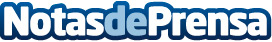 Ideas para sacarle el máximo partido al sótanoEstas opciones conseguirán que se olvide la idea del sótano como un espacio de la casa húmedo, oscuro y de almacenamiento. ¿Cómo se puede reaprovechar el espacio del sotano?Datos de contacto:Nota de prensa publicada en: https://www.notasdeprensa.es/ideas-para-sacarle-el-maximo-partido-al-sotano Categorias: Interiorismo http://www.notasdeprensa.es